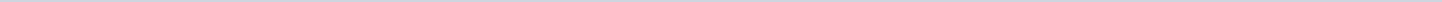 Geen onderwerpen gevonden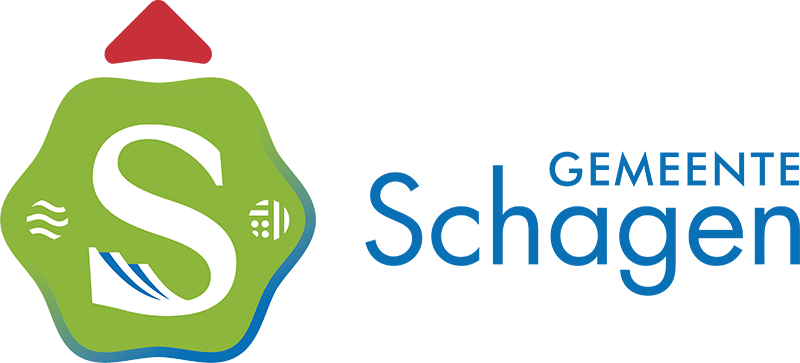 Gemeente SchagenAangemaakt op:Gemeente Schagen28-03-2024 19:26Artikel 43 vragenPeriode: 2023Status: Openstaand